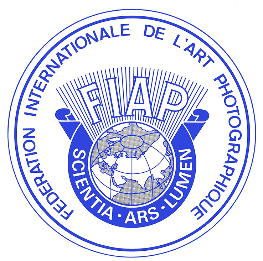 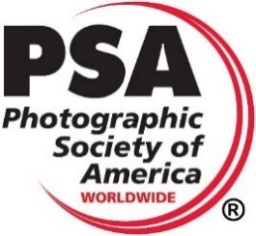 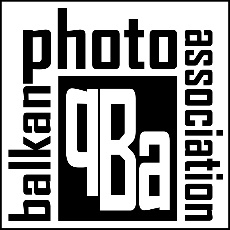 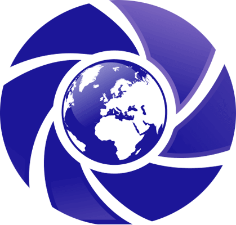 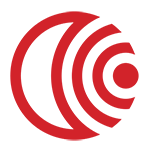 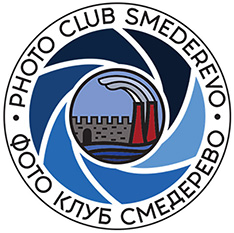 Međunarodna izložba umetničke fotografijeSelo 2024- SRBIJA -PSA, FIAP, PBA, IAAP, FSS & PCSORGANIZATOR SELO 2024, Međunarodna izložba umetničke fotografije u organizaciji foto kluba Smederevo i Šimanovci iz Srbije. Šef salona: gđica. Emilija Bastajić, 22419 Kupinovo – Srbija. e-mail: fkosalon@gmail.com web: https://photobalkana.com/villageSEKCIJE / TEMESELO 2024 Međunarodna izložba umetničke fotografiije ima 6 sekcija, sve digitalne: 1. (A)  Otvorena kolor (FIAP & PSA PIDC – samo kolor)2. (B)  Otvorena mono (FIAP & PSA PIDM – samo crno-bele)3. (C)  Ljudi (FIAP & PSA PIDC – samo kolor)4. (D)  Priroda (FIAP & PSA ND – kolor i crno-bele)5. (E)  Selo (FIAP & PSA PTD – kolor i crno-bele)6. (F)  Fotožurnalizam (FIAP & PSA PJD – kolor i crno-bele)ENTRY FEE Zavisno od broja sekcija kotizacija je sledeća:bilo koje 1 ili 2 sekcija = 15 EUR (20$USD)bilo koje 3 ili 4 sekcija = 20 EUR (25$USD)bilo koje 5 ili 6 sekcija = 25 EUR (30$USD)Kotizacija se može platiti putem PayPal-a, Skrill ili preko web sajta: PayPal: https://photobalkana.com/village klikom PAYMENT u meniju ili direktno na email: fkosalon@gmail.comKotizacija se može platiti putem SKRILL slanjem na email: skadarsalon@gmail.comPrimaju se i kriptovalute: BUSD, USDT, USDC, BTC, ETH. Za više informacija kontaktirati na email: fkosalon@gmail.comRadovi autora koji ne plati kotizaciju neće se uzimati u razmatranje. Popust za grupe: 5-9 učesnika: 10%10 -15 učesnika: 15%16-20 učesnika: 20%21+ učesnika: 25%KALENDAR IZLOŽBEDatum zatvaranja: 10/03/2024Završetak žiriranja sa 30/03/2024Slanje obaveštenja 11/04/2024On-Line galerija dostupna sa 17/04/2024Slanje izveštaja: 28/04/2024Katalog: 11/06/2024Slanje nagrada: 11/06/2024Izložba:Banatski Brestovac – 06/05/2024Kupinovo – 13/05/2024ŽIRIDragoslav Mirkovic, EFIAP/P, MF FSS, PPSA, ULUPUDS – Srbija, (svih 6 sekcija)Oliver Vukmirovic, PPSA, AFIAP - Bosna i Hercegovina, (svih 6 sekcija)Aleksandar Tomulic, EFIAP - Hrvatska (svih 6 sekcija)NAGRADESELO 2024 – Dodela sledećih nagrada: (A)  Otvorena kolor (kolor) FIAP & PSA PIDC – FIAP Gold Medal, 2x FIAP Ribbon, PSA Gold Medal, 3x PSA HM, PBA Black Medal, 6x PBA Digital Diploma, 6x IAAP Diploma, SALON Gold Medal, SALON Silver Medal, SALON Bronze Medal, 6x SALON Digital Diploma.(B)  Otvorena mono (mono) FIAP & PSA PIDM – FIAP Gold Medal, 2x FIAP Ribbon, PSA Gold Medal, 3x PSA HM, PBA Black Medal, 6x PBA Digital Diploma, 6x IAAP Diploma, SALON Gold Medal, SALON Silver Medal, SALON Bronze Medal, 6x SALON Digital Diploma.(C)  Ljudi (kolor) FIAP & PSA PIDC – FIAP Gold Medal, 2x FIAP Ribbon, PSA Gold Medal, 3x PSA HM, PBA Black Medal, 6x PBA Digital Diploma, 6x IAAP Diploma, SALON Gold Medal, SALON Silver Medal, SALON Bronze Medal, 6x SALON Digital Diploma.(D)  Priroda (kolor & mono) FIAP & PSA ND – FIAP Gold Medal, 2x FIAP Ribbon, PSA Gold Medal, 3x PSA HM, PBA Black Medal, 6x PBA Digital Diploma, 6x IAAP Diploma, SALON Gold Medal, SALON Silver Medal, SALON Bronze Medal, 6x SALON Digital Diploma.(E)  Selo (kolor & mono) FIAP & PSA PTD – FIAP Gold Medal, 2x FIAP Ribbon, PSA Gold Medal, 3x PSA HM, PBA Black Medal, 6x PBA Digital Diploma, 6x IAAP Diploma, SALON Gold Medal, SALON Silver Medal, SALON Bronze Medal, 6x SALON Digital Diploma.(F)  Fotožurnalizam (kolor & mono) FIAP & PSA PJD – FIAP Gold Medal, 2x FIAP Ribbon, PSA Gold Medal, 3x PSA HM, PBA Black Medal, 6x PBA Digital Diploma, 6x IAAP Diploma, SALON Gold Medal, SALON Silver Medal, SALON Bronze Medal, 6x SALON Digital Diploma.Digitalne diplome bit će dostavljene na email.OBAVEŠTENJAObaveštenja će biti poslata putem email. Organizator neće preuzimati odgovornost oko uručenja pošte i nagrada, usled oštećenja ili gubitka u transportu. KATALOGOrganizator će proizvesti PDF katalog spreman za preuzimanje od strane izlagača putem vebsajta: https://photobalkana.com/village najkasnije do, 11/04/2024.EXHIBITION REQUIREMENTSIMAGE AND ENTRY REQUIREMENTS: This exhibition is open to anyone; however, an entry may be rejected when the Sponsor or the Exhibition Organizers, in their reasonable discretion, believes the entry does not conform to exhibition rules and these ES-COE. Membership in any photographic organization is not required. Entries will not be accepted from any entrant who is on the PSA Penalties List for Ethics Violation. Entry fees are not refundable in these circumstances.PSA Star Ratings: To receive proper Star ratings credit from PSA, entrants must provide their names andcountry exactly the same way in each exhibition. Aliases are not permitted. Please contact PSA in the event of name changes or relocating to another country. Using one’s name differently in different exhibition exposes the entrant to the risk that many of their acceptances may not be recognized by PSA Star Ratings.Image Creation: Entries must originate as photographs (image-captures of objects via light sensitivity) made by the entrant on photographic emulsion or acquired digitally.Certification: By virtue of submitting an image, the entrant certifies the work as his or her own. Images may not incorporate elements produced by anyone else (for example: clip art, images or art by others downloaded from the Internet).Reproduction: The entrant permits the sponsors to reproduce all or part of the entered material free ofcharge for publication and/or display in media related to the exhibition. This may include low resolutionposting on a website. The Photographic Society of America (PSA) may request specific permission fromentrants to reproduce entered images in its educational materials. The terms of that permission will bemutually agreed between the entrant and PSA except in the circumstances where the entered image is found to breach the PSA Ethics Policy. In those circumstances the image may be reproduced by PSA, without the entrant’s further permission, for educational purposes to illustrate serious exhibition rule violations. For those reproductions, the entrant’s name will be withheld.Entries will not be accepted from entrants who indicate that their images may not be reproduced in materials related to the exhibition. The exhibition assumes no liability of any misuse of copyrightAlteration and Computer Generation Subject to Divisional restrictions (particularly Nature, Photo Travel, and Photojournalism) images may be altered, either electronically or otherwise, by the entrant; adjustments to enhance images or creatively modify images are allowed providing the underlying photograph is retained in a way that is obvious to the viewer.  Images may not be constructed entirely with a computer, and must be the sole work of the entrantRe-use of accepted images: Any image that has been accepted in this exhibition, past or present, may not be entered again in the same Division Star Ratings Class in any future instances of this exhibition.  It may, of course, be entered in any other PSA recognised exhibitions but must always have the same title. Re-titling in another language is not allowed.Entry: An Entry consists of, up to and including, four (4) images entered by a single entrant into the same Section. An entrant may only enter a specific Section once. Entrants may not enter identical or similar images into the same section or different sections of the same exhibition. Similar is defined as almost identical in subject, composition, props, lighting or technique so that a reasonable person viewing the entries together would decide the entrant has duplicated the previous image except for minor changes.Titles:	Each image must have a unique title that is a description of the image. That unique title must be used for entry of that image or of an identical Image into any and all PSA-Recognized exhibitions. Titles must be 35 characters or fewer. No titles may be visible to the judges, and nothing in the image may identify the entrant. Titles may not include file extensions such as .jpg or .jpeg (or any other camera capture filenames such as IMG 471). Titles may not consist of personal identifiers possibly augmented by a number; or include words such as “untitled” or “no title”. Titles may not consist solely of numbers unless those numbers are prominently contained within the image, such as a contestant number in a race.Color and Monochrome: Color and Monochrome images from the same capture that share substantial pictorial content in common will be considered the same image and must be given the same title.The Exhibition will be conducted in accordance with the rules of the PSA and FIAPAn entrant’s images will not be presented to the judges consecutively.  An entrant’s four images will be distributed throughout four rounds of judging in that section.  Distribution of images will be in the same round order as submitted by the entrant. At no stage will a judge be able to view all the entrant’s images together.An image may be entered in only one section.DATA PROTECTIONBy entering this exhibition, you are explicitly consenting to the personal details you have supplied, including physical addresses, email addresses, being held, processed and used by the exhibition organizers for purposes associated with this exhibition. You also explicitly consent to such information being sent to organizations that have accorded official recognition, patronage or accreditation to this exhibition. You acknowledge, agree and accept that by entering this exhibition, your participation status which includes your first and last name, name of the country used during registration at the exhibition, number of sections entered and number of photos entered in those sections will be made public in a published status list and that the results of your entry shall be made public in exhibition gallery, exhibition catalog. You also agree and accept the policy regarding noncompliance to the rules of PSA.PHOTOGRAPHSAUTHORS MUST FILL OUT ENTRY FORM AND SUBMIT PHOTOS ONLINEPhotos must be in JPG file format, nax. image width (horizontal) is 1920 pix. max. image height (vertical) is 1080 pix. in 300 dpi. compression 7-12, max 3Mb.JUDGING METHOD: Remote judging of images will be with calibrated computer monitors (minimum 19 inches) or high definition TV screens at 100% of the submitted pixel size (1920x1080 pix).Equipment will not resize any submitted images or change the aspect ratio of the original image to “Fit to screen” or to “Fill screen” by monitors or HDTV equipment.All information, including image file names, provided to the judges for remote judging will retain complete anonymity of the entrants and not provide the judges with any means of determining any entrant’s personal details, such as name, email address, or country.The target acceptance rate:  FIAP does not permit acceptance rates higher than 25% in each section.STATUS LIST: Our status page will be updated automatically, before checking status webpage must be refreshed. If any issues are noted, please contact Chairman to resolve.REPORT CARD NOTIFICATION: All participants will receive report card notification via e-mail. The results of the exhibition will also be published on our website https://reflex.fotolcinium.comEMAILS SPAM BLOCKING: Confirmations of entry submittals and Report Cards will be sent to entrants Please be sure that this email address gets included in your “safe” email addresses to assure receipt of these emails instead of having them blocked by your security system. Also check your Junk E-Mail or Spam folder to see if your email software placed any messages from the exhibition there.SUBJECT MATTER AND SECTION DEFINITIONSStatement on Subject Matter applicable to all sectionsThe fundamental rule that must be observed at all times and applies to all sections offered in exhibitions with PSA recognition is that the welfare of living creatures is more important than any photograph. This means that practices such as baiting of subjects with a living creature and removal of birds from nests, for the purpose of obtaining a photograph, are highly unethical, and such photographs are not allowed in any exhibition with PSA recognition.  Under no circumstances may a living creature be placed in a situation where it will be killed, injured or stressed for the purpose of obtaining a photograph. Images that show live creatures being fed to captive animals, birds or reptiles are not permitted under any circumstances.There are also concerns about the use of aerial photography, drones, helicopters, low flying aircraft. These should not cause any interference with other individuals or animals which causes a disturbance in their normal activity or disrupt the way any individuals or animals interact with their environment.  Entrants in PSA recognized exhibitions should comply with all relevant laws and regulations, associated with aerial photography, in the country in which the image was taken.  Entry into PSA recognized exhibitions is conditional on accepting these policies.  The content of images must comply with the General Conditions and with the Division and Section definitions listed in these conditions. Images that - in the sole opinion of the judges or the Exhibition Organizers - do not comply, will be disqualified so the entrant may be aware of the problem when considering entry into other exhibitions with PSA recognitionPSA Monochrome DefinitionAn image is considered to be Monochrome only if it gives the impression of having no color (i.e. contains only shades of grey which can include pure black and pure white) OR it gives the impression of being a greyscale image that has been toned in one color across the entire image. (For example by Sepia, red, gold, etc.)  A greyscale or multi-colored image modified or giving the impression of having been modified by partial toning, multi-toning or by the inclusion of spot coloring does not meet the definition of monochrome and shall be classified as a Color Work. FIAP Definition of MonochromeA black and white work fitting from the very dark grey (black) to the very clear grey (white) is a monochrome work with the various shades of grey. A black and white work toned entirely in a single colour will remain a monochrome work able to stand in the black and white category; such a work can be reproduced in black and white in the catalogue of a salon under FIAP Patronage. On the other hand a black and white work modified by a partial toning or by the addition of one colour becomes a colour work (polychrome) to stand in the colour category; such a work requires colour reproduction in the catalogue of a salon under FIAP Patronage.For the purpose of this exhibition, only greyscale images are allowed in monochrome sections. Toned images are not allowedGreyscale Monochrome images may be entered for Nature, Photojournalism and Photo Travel but toned images are not permitted for these sections.Monochrome images may not be entered in PID Color Sections (Open color and Architecture)Editing Guidelines for Nature, Photojournalism and Photo TravelThese sections require images to be truthful records, so there are limits on the amount of manipulation allowed.Editing GuidelinesProcessing or editing must be limited to making the image look as close to the original scene as possible, except that conversion to grayscale monochrome is allowed.Allowed editing techniques:Cropping, straightening and perspective correction. Removal or correction of elements added by the camera or lens, such as dust spots, noise, chromatic aberration and lens distortion.Global and selective adjustments such as brightness, hue, saturation and contrast to restore the appearance of the original scene.Complete conversion of color images to grayscale monochrome.Blending of multiple images of the same subject and combining them in camera or with software (exposure blending or focus stacking);Image stitching – combining multiple images with overlapping fields of view that are taken consecutively (panoramas);Editing techniques that are not allowed:Removing, adding to, moving or changing any part of an image, except for cropping and straightening.Adding a vignette during processing. Blurring parts of the image during processing to hide elements in the original scene.Darkening parts of the image during processing to hide elements in the original scene.All conversions other than to complete grayscale monochrome. Conversion of parts of an image to monochrome, or partial toning, desaturation or over-saturation of colorFor the purpose of this exhibition any border added to a digital file must be a single border of white or grey, no greater than 3-5 pixels in width.PSA/FIAP Nature DefinitionNature photography records all branches of natural history except anthropology and archaeology. This includes all aspects of the physical world, both animate and inanimate, that have not been made or modified by humans. Nature images must convey the truth of the scene that was photographed. A well-informed person should be able to identify the subject of the image and be satisfied that it has been presented honestly and that no unethical practices have been used to control the subject or capture the image. Images that directly or indirectly show any human activity that threatens the life or welfare of a living organism are not allowed. The most important part of a Nature image is the nature story it tells. High technical standards are expected and the image must look natural.Objects created by humans, and evidence of human activity, are allowed in Nature images only when they are a necessary part of the Nature story.Photographs of human-created hybrid plants, cultivated plants, feral animals, domesticated animals, human-created hybrid animals and mounted or preserved zoological specimens are not allowed.Images taken with subjects under controlled conditions, such as zoos, are allowed.Controlling live subjects by chilling, anesthetic or any other method of restricting natural movement for the purpose of a photograph is not allowed.Attention is drawn to the PSA Statement on Subject Matter which applies to all sections and to the Editing Guidelines for Nature, Photojournalism and Photo Travel.PSA Photojournalism definitionPhotojournalism entries are:Images with informative content and emotional impact,Reflecting the human presence in our world.The journalistic (story-telling) value of the image should receive priority over pictorial quality.Images that misrepresent the truth, such as those from events or activities arranged specifically for photography, or of subjects directed or hired for photography, are not eligible.When Human Interest is specified, those images depict a person or persons in an interactive, emotional or unusual situation, excluding sports action. A number of images (typically 2-4), each with a small white border, may be combined into a single image that depicts a progression of events or related activity. Attention is drawn to the PSA Statement on Subject Matter which applies to all sections and to the Editing Guidelines for Nature, Photojournalism and Photo Travel.Village - PSA Photo Travel DefinitionVillage or Small Town Life: Images of people showing the distinctive cultural life of a village or small town. All images in this Photo Travel Theme must adhere to the Photo Travel Definition. Therefore, to comply, images might need to include recognizable physical features of that village or small town.Content guidance:If the image is predominantly or exclusively a land-, sea- or cityscape, these “scapes” must include characteristic, distinctive and recognizable physical features, although it is not necessary that the image identify the exact location;Images that predominantly or exclusively depict people and their activities must illustrate a distinctive culture of a country, region, or continent;Images that predominately or exclusively depict animal populations are allowed, if the animals are in their native environment and are characteristic of that country, region, or continent;Portraits or other close-ups of people or objects, in addition to meeting the above paragraphs as applicable, must include elements depicting some of the surrounding environment to make it obvious that the image was not taken in a studio setting;Images from events or activities arranged for photography, or of subjects directed or hired for photography, are NOT allowed.Time exposures are allowed, if they do not dominate the image as a special effect (star trails, for example, are a dominating effect).Highly distorted images such as those produced by fish eye lenses are NOT allowed.Attention is drawn to the PSA Statement on Subject Matter which applies to all sections and to the Editing Guidelines for Nature, Photojournalism and Photo Travel.  BREACHES OF RULESFIAP:The mention that by the sole act of submitting his/her images or files to a salon under FIAP Patronage, the entrant accepts without exception and with no objection the following terms: - that the submitted images can be investigated by FIAP to establish if these obey to FIAP regulations and definitions even if the entrant is not a member of FIAP, - that FIAP will use any means at its disposal for this undertaking, - that any refusal to cooperate with FIAP or any refusal to submit the original files as captured by the camera, or failure to provide sufficient evidence, will be sanctioned by FIAP, - that in case of sanctions following the non compliance with FIAP regulations, the name of the entrant will be released in any form useful to inform the breaches of the rules. It is recommended to leave the EXIF data in the submitted files intact in order to ease eventual investigations. If, at any time, it is determined in the reasonable discretion of the exhibition organizer or the judges before, during, or after the judging of an exhibition that an entrant has submitted entries where one or more images may fail to comply with these Conditions of Entry, including the stated definitions, the exhibition organizers reserve the right to delete the entry from the exhibition and void any or all acceptances or awards in connection with the exhibition. Fees may be forfeited or refunded in these circumstances. The entrant acknowledges that the decision of the exhibition organizers or the judges is final.PSAEntrants are strongly advised to look at the PSA Ethics Policy which can be found at https://psa-photo.org/page/ethical-practices.If, in the discretion of the exhibition organizer or the judges, an entrant has submitted that may fail to comply with these Conditions of Entry, they are allowed to request unedited or raw files of the submitted image. For composite images all files are required.Exhibition organizers may verify that:the images are the original work of the entrant andthe images comply with the rules and definitions as set out in these ES-COESuch entries may be referred to PSA for further investigation of possible ethics violations.PSA retains the right to investigate all complaints, impose penalties if deemed necessary, void the acceptances of any image found to violate the PSA rules, include the entrant’s name on the list of sanctions provided to Exhibitions, and share such investigations with FIAP. Entrants automatically agree to these terms by the act of entering the Exhibition and agree to cooperate with any investigation. If another party is processing and/or submitting images on the entrant’s behalf, the entrant will still be held responsible for adhering to the entry rules and will be subject to penalties for any violations to these Conditions of Entry or to PSA’s Statement of Ethics. FIAP NOTICE: “I hereby expressly agree to FIAP document 018/2017 « Conditions and regulations for FIAP Patronage » and FIAP document 033_2021 « Sanctions for breaching FIAP regulations and the red list ». I am particularly aware of chapter II « Regulations for International photographic events under FIAP patronage » of FIAP document 018/2017, dealing under Section II.2 and II.3 with the FIAP participation rules, the sanctions for breaching FIAP regulations and the red list.”PSA NOTICE: “I hereby confirm that I have read and understood and agree to the Conditions of Entry of this exhibition. I have read and understood the PSA document to be found at https://psaphoto.org/resource/resmgr/pdf/exhibitions_/exhibition-entrants-agreemen.pdf . I am aware that PSA may apply penalties for non-compliance to these Conditions of Entry”Failure to agree will mean that the application will not proceed.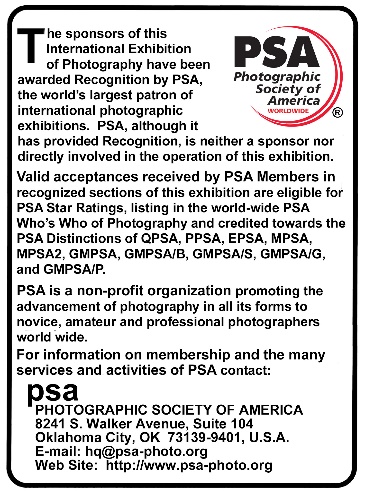 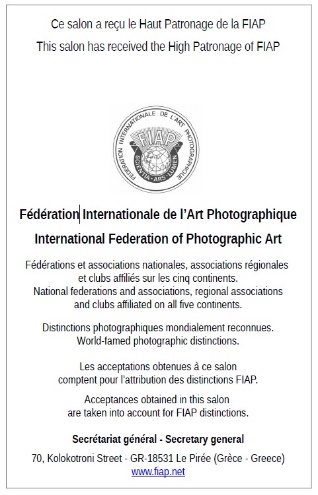 